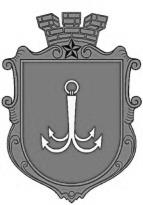 ОДЕСЬКА МІСЬКА РАДАПОСТІЙНА КОМІСІЯЗ ПИТАНЬ КОМУНАЛЬНОЇ ВЛАСНОСТІ, ЕКОНОМІЧНОЇ, ІНВЕСТИЦІЙНОЇ ПОЛІТИКИ ТА ПІДПРИЄМНИЦТВА ________________№_________________на №______________від______________┌						┐ПРОТОКОЛ № 9засідання постійної комісії21.04.2021 р.            14-00                 Кінозал                                                                 (вул. Косовська, 2Д)Склад постійної комісії: 6 депутатів Одеської міської ради.Присутні члени комісії:Коробкова Олена Анатоліївна – голова постійної комісії;Варавва Людмила Анатоліївна – член постійної комісії;Матвєєв Олександр Вікторович – секретар постійної комісії;Нагаткін Олексій Олегович – член постійної комісії;Сеник Роман Віталійович – член постійної комісії;Терещук Вадим Сергійович – заступник голови постійної комісії.Запрошені:ПОРЯДОК ДЕННИЙ1. Розгляд звернення в.о. директора департаменту комунальної власності Одеської міської ради Делінського О.А. № 01-13/1710 від 05.04.2021 року щодо проєктів рішень:  1.1. Про внесення змін до рішення Одеської міської ради від                    10.06.2020 р. № 6059-VII «Про включення до Переліку об’єктів малої приватизації комунальної власності територіальної громади м. Одеси, які підлягають приватизації у 2020 році, нежитлових приміщень другого поверху, що розташовані за адресою: м. Одеса, вул. Героїв Крут (колишня Валентини Терешкової), 3/5, та їх приватизацію».1.2. Про внесення змін до рішення Одеської міської ради від                  10.06.2020 р. № 6063-VII «Про включення до Переліку об'єктів малої приватизації комунальної власності територіальної громади м. Одеси, які підлягають приватизації у 2020 році, громадського будинку з господарськими (допоміжними) будівлями та спорудами, що розташовані за адресою: м. Одеса, вул. Віри Інбер, 6, та їх приватизацію».1.3. Про внесення змін до рішення Одеської міської ради від               10.06.2020 р. № 6068-VII «Про включення до Переліку об’єктів  малої приватизації комунальної власності територіальної громади м. Одеси, які підлягають приватизації у 2020 році, нежилих приміщень першого, третього, четвертого поверхів та підвалу № 501, що розташовані за адресою:  м. Одеса, вул. Героїв Крут (колишня Валентини Терешкової), 3/5, та  їх приватизацію».2. Розгляд звернення в.о. директора департаменту комунальної власності Одеської міської ради Делінського О.А. № 01-13/1774 від 08.04.2021 року щодо проєкту рішення «Про включення до Переліку другого типу об’єктів комунальної власності територіальної громади м. Одеси, що підлягають передачі в оренду без проведення аукціону, затвердженого рішенням Одеської міської ради  від 03.02.2021 р. № 62-VIII, додаткових об'єктів комунальної власності територіальної громади м. Одеси».3. Розгляд звернення в.о. директора департаменту комунальної власності Одеської міської ради Делінського О.А. року щодо проєкту рішення «Про схвалення Переліку об’єктів малої приватизації комунальної власності територіальної громади  м. Одеси, які підлягають приватизації у 2021 році, та приватизацію цих об’єктів» ( лист № 01-13/1834 від 13.04.2021 року). 4. Розгляд звернення в.о. директора департаменту комунальної власності Одеської міської ради Делінського О.А. № 01-13/1860 від 14.04.2021 року щодо проєкту рішення «Про скасування рішення Одеської міської ради від 10.06.2020 р. № 6071-VII «Про включення до Переліку об’єктів малої приватизації комунальної власності територіальної громади м. Одеси, які підлягають приватизації у 2020 році, нежилих приміщень першого, другого, третього поверхів та підвалу, що розташовані за адресою: м. Одеса, вул. Успенська, 83/85, та їх приватизацію».5. Розгляд звернення в.о. начальника управління розвитку споживчого ринку та захисту прав споживачів Козлова О.І. щодо проект рішення Одеської міської ради «Про внесення змін до Правил розміщення тимчасових споруд для провадження підприємницької діяльності у м. Одесі, затверджених рішенням Одеської міської ради від 09 жовтня 2013 року № 3961-VI»  (лист управління         № 0123/132 від 06.04.2021 року).6. Розгляд пропозицій робочої групи для розгляду звернень суб’єктів,  визначених статтею 15 Закону України «Про оренду державного та комунального майна», про встановлення індивідуальних орендних ставок за користування майном комунальної власності територіальної громади м. Одеси від 21.04.21 року.7. Розгляд звернення в.о. директора департаменту комунальної власності Одеської міської ради Делінського О.А. щодо звернення начальника Територіального управління державної судової адміністрації України в Одеській області Лукаша Т.В. з проханням передати у державну власність орендовані нежитлові окремо розташовані будинку комунальної власності територіальної громади м. Одеси (лист № 01-10/0014(20) від 18.02.21 року).8. Розгляд звернення в.о. директора департаменту комунальної власності Одеської міської ради Делінського О.А. щодо передачі з комунальної до державної власності нежитлових приміщень площею 232,1 кв.м., що перебувають в оренді Південного казенного підприємства пробірного контролю (лист № 01-10/00424 (20) від 29.03.2021 року).  9. Розгляд звернення т.в.о.начальника Головного управління ДФС в Одеській області щодо надання в оренду приміщень, розташованих за адресами у м. Одесі: Французський бульвар, 7 та вул. Стовпова, 17 (звернення № 1371/9/15-97-11-05 від 26.02.2021 року). 10. Розгляд звернення від депутата Одеської міської ради Квасницької О.О.  щодо надання в оренду громадській організації «Центр всебічного, фізичного та психологічного розвитку інвалідів «А_Б_В_Г_Д_Е_Й_К_А» дошкільного навчального закладу «Ясла-садок №39», розташованого за адресою: м. Одеса, провулок Каркашадзе, (Цегельний), 4. РОЗГЛЯД ПИТАНЬ ПОРЯДКУ ДЕННОГО:По питанню першому порядку денного:СЛУХАЛИ: Інформацію в.о. директора департаменту комунальної власності Одеської міської ради Делінського О.А. № 01-13/1710 від 05.04.2021 року щодо проєктів рішень «Про внесення змін до рішення Одеської міської ради від 10.06.2020 р. № 6059-VII «Про включення до Переліку об’єктів малої приватизації комунальної власності територіальної громади м. Одеси, які підлягають приватизації у 2020 році, нежитлових приміщень другого поверху, що розташовані за адресою: м. Одеса,                вул. Героїв Крут (колишня Валентини Терешкової), 3/5, та їх приватизацію», «Про внесення змін до рішення Одеської міської ради від                  10.06.2020 р. № 6063-VII «Про включення до Переліку об'єктів малої приватизації комунальної власності територіальної громади м. Одеси, які підлягають приватизації у 2020 році, громадського будинку з господарськими (допоміжними) будівлями та спорудами, що розташовані за адресою: м. Одеса, вул. Віри Інбер, 6, та їх приватизацію», «Про внесення змін до рішення Одеської міської ради від 10.06.2020 р. № 6068-VII «Про включення до Переліку об’єктів  малої приватизації комунальної власності територіальної громади м. Одеси, які підлягають приватизації у 2020 році, нежилих приміщень першого, третього, четвертого поверхів та підвалу          № 501, що розташовані за адресою:  м. Одеса, вул. Героїв Крут (колишня Валентини Терешкової), 3/5, та  їх приватизацію».Виступили: Коробкова О.А., Матвєєв О.В., Варавва Л.А., Терещук В.С., Сеник Р.В.Голосували за рекомендацію комісії:За – 5                  проти – 1 ВИСНОВОК: Доручити в.о. директора департаменту комунальної власності Одеської міської ради Делінському О.А. надати на адресу комісії  інформацію щодо ставок орендної плати та скільки (орієнтовно) отримає  бюджет міста  при продажу кожного з об’єктів по проектам рішень «Про внесення змін до рішення Одеської міської ради від 10.06.2020 р. № 6059-VII «Про включення до Переліку об’єктів малої приватизації комунальної власності територіальної громади м. Одеси, які підлягають приватизації у 2020 році, нежитлових приміщень другого поверху, що розташовані за адресою: м. Одеса, вул. Героїв Крут (колишня Валентини Терешкової), 3/5, та їх приватизацію», «Про внесення змін до рішення Одеської міської ради від 10.06.2020 р. № 6063-VII «Про включення до Переліку об'єктів малої приватизації комунальної власності територіальної громади м. Одеси, які підлягають приватизації у 2020 році, громадського будинку з господарськими (допоміжними) будівлями та спорудами, що розташовані за адресою: м. Одеса, вул. Віри Інбер, 6, та їх приватизацію» та «Про внесення змін до рішення Одеської міської ради від 10.06.2020 р. № 6063-VII «Про включення до Переліку об'єктів малої приватизації комунальної власності територіальної громади м. Одеси, які підлягають приватизації у 2020 році, громадського будинку з господарськими (допоміжними) будівлями та спорудами, що розташовані за адресою: м. Одеса, вул. Віри Інбер, 6, та їх приватизацію».По питанню другому  порядку денного:СЛУХАЛИ: Інформацію в.о. директора департаменту комунальної власності Одеської міської ради Делінського О.А. (лист № 01-13/1774 від 08.04.2021 року) щодо проєкту рішення «Про включення до Переліку другого типу об’єктів комунальної власності територіальної громади м. Одеси, що підлягають передачі в оренду без проведення аукціону, затвердженого рішенням Одеської міської ради  від 03.02.2021 р. № 62-VIII, додаткових об'єктів комунальної власності територіальної громади м. Одеси».Виступили: Коробкова О.А., Нагаткін О.О., Матвєєв О.В., Сеник Р.В., Терещук В.С.Голосували за виключення пункту 57 з переліку Переліку другого типу об’єктів комунальної власності територіальної громади м. Одеси, що підлягають передачі в оренду без проведення аукціону (нежитлове приміщення підвалу площею 502,7 кв.м., вул. Канатна, 79):За – 5              проти – 1 ВИСНОВОК: Виключити пункт 57 з додатку до проекту рішення «Про включення до Переліку другого типу об’єктів комунальної власності територіальної громади м. Одеси, що підлягають передачі в оренду без проведення аукціону, затвердженого рішенням Одеської міської ради  від 03.02.2021 р. № 62-VIII, додаткових об'єктів комунальної власності територіальної громади м. Одеси»: Голосували за проект рішення «Про включення до Переліку другого типу об’єктів комунальної власності територіальної громади м. Одеси, що підлягають передачі в оренду без проведення аукціону, затвердженого рішенням Одеської міської ради  від 03.02.2021 р. № 62-VIII, додаткових об'єктів комунальної власності територіальної громади м. Одеси»:За – одноголосно.ВИСНОВОК: Підтримати проект рішення «Про включення до Переліку другого типу об’єктів комунальної власності територіальної громади             м. Одеси, що підлягають передачі в оренду без проведення аукціону, затвердженого рішенням Одеської міської ради  від 03.02.2021 р. № 62-VIII, додаткових об'єктів комунальної власності територіальної громади м. Одеси» та внести його на розгляд  сесії Одеської міської ради. По питанню третьому  порядку денного.СЛУХАЛИ: Інформацію в.о. директора департаменту комунальної власності Одеської міської ради Делінського О.А. щодо проєкту рішення «Про схвалення Переліку об’єктів малої приватизації комунальної власності територіальної громади  м. Одеси, які підлягають приватизації у 2021 році, та приватизацію цих об’єктів» ( лист № 01-13/1834 від 13.04.2021 року). Виступили: Коробкова О.А., Сеник Р.В., Варавва Л.А. Голосували за проект рішення «Про схвалення Переліку об’єктів малої приватизації комунальної власності територіальної громади  м. Одеси, які підлягають приватизації у 2021 році, та приватизацію цих об’єктів»:За – одноголосно.ВИСНОВОК: Підтримати проект рішення «Про схвалення Переліку об’єктів малої приватизації комунальної власності територіальної громади    м. Одеси, які підлягають приватизації у 2021 році, та приватизацію цих об’єктів» та внести його на розгляд  сесії Одеської міської ради. ВИСНОВОК: Розгляд останніх питань порядку денного перенести на наступне засідання комісії. Голова	 комісії							О.А.КоробковаСекретар комісії							О.В.Матвєєв                                           пл. Думська, 1, м. Одеса, 65026, УкраїнаДелінськийОлександр Аркадійович -в.о.директора департаменту комунальної власністю Одеської міської ради;КозловОлександр Ігорович - в.о. начальника управління розвитку споживчого ринку та захисту прав споживачів Одеської міської ради.57Нежитлове приміщеннявул. Канатна, 79підвал502,7Надання фізкультурно-спортивних послуг